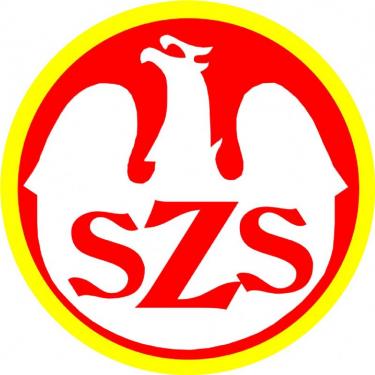 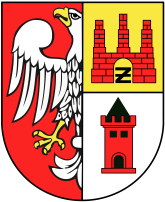 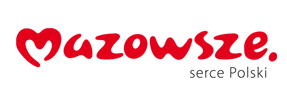 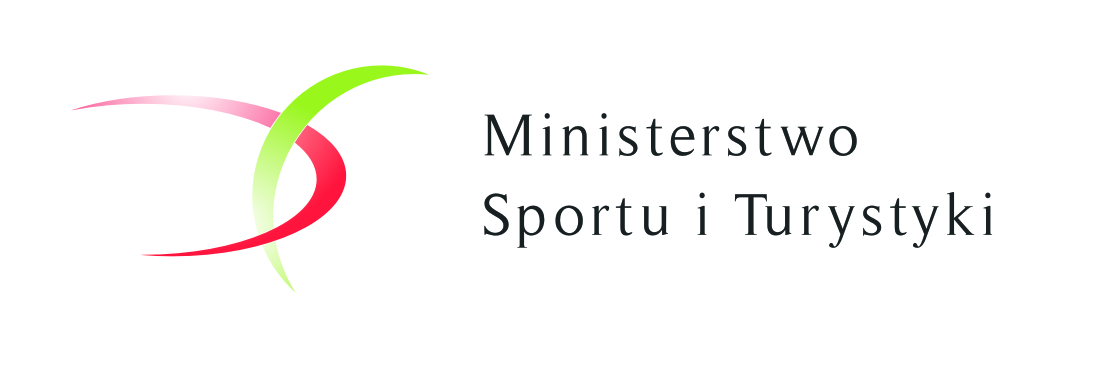 XXI Mazowieckie Igrzyska Młodzieży Szkolnej Żyrardów, 30.04.2019 r.Komunikat OrganizacyjnyKoszykówka Dziewcząt Szkół Podstawowych
- Młodzież (roczniki 2005, 2004 i 2003)Organizator:	Powiat Żyrardowski, Hala Sportowa „Elektryk” Żyrardów, Zespół Szkół nr 1 w Żyrardowie, AQUA Żyrardów, UKS „Trójka” ŻyrardówTermin:	24.05.2019 r. – 26.05.2019 r.Miejsce:	Hala Sportowa przy Zespole Szkół nr 1 w Żyrardowie, ul. Bohaterów Warszawy 4
Hala AQUA Żyrardów, ul. Rotmistrza Witolda Pileckiego 25/27
(w zależności od losowania zespołów do grup)Obowiązują:Zgodnie z Uchwałą Zarządu SZSWWM z dn. 10.05.2015 r. zakaz występowania w strojach z emblematami klubów sportowych na wszystkich szczeblach rozgrywek Mazowieckich Igrzysk Młodzieży Szkolnej oraz Warszawskiej Olimpiady Młodzieży w edycji szkolnej. Dopuszczalne są jedynie nazwy i logo szkoły. Zespoły niestosujące się do powyższej Uchwały nie będą dopuszczane do rozgrywek. Listy zgłoszeniowe z systemu SRS podpisane przez dyrektora szkoły.Jednolite stroje z numerami na koszulkach,Zgody rodziców (ważne dla nauczycieli/opiekunów) oraz ważne legitymacje szkolne;Organizator nie ubezpiecza uczestników. Wymagane jest posiadanie ubezpieczenia przez uczniów, zweryfikowane przez nauczyciela/opiekuna drużyny.Opiekunowie ekip odpowiadają za bezpieczeństwo w grupie oraz porządek;Organizator nie ponosi odpowiedzialności za wypadki wynikłe z tytułu uczestnictwa 
w rozgrywkach i nie odpowiada za rzeczy zaginione.W sprawach nieujętych Regulaminem decyduje Organizator;Uczestnictwo:W zawodach biorą udział zespoły wyłonione z eliminacji rejonowych (międzypowiatowych) zgodnie z regulaminem wojewódzkim. Zespół liczy 12 zawodniczek z jednej szkoły urodzonych w 2005, 2004 lub 2003 roku plus nauczyciel/opiekun. Łącznie 13 osób, ewentualnie – kierowca (14 osób);Zgłoszenia:Zgłoszenie zespołu do zawodów na formularzu, potwierdzonym przez Dyrekcję szkoły należy przesłać do dnia 15.05.2019 r. na adres: Kamil Owczarek  
e-mail: kamil0308@o2.pl   tel. 507-632-557Zgłoszeń należy dokonywać również poprzez SYSTEM REJESTRACJI SZKÓŁ
Przyjazd ekip:Przyjazd ekip do godz. 12:00 w piątek (24.05.2019) do Hali AQUA Żyrardów,    ul. Rotmistrza Witolda Pileckiego 25/27Zakwaterowanie: AQUA Żyrardów, Aparthotel Żyrardów (zakwaterowanie dopiero po ustaleniach na konferencji technicznej) UWAGA – ekipy które nocują podczas igrzysk proszę pilnie potwierdzić to do 15.05.2019  na e-maila Roberta Janiszewskiego janisz.r@wp.pl lub telefonicznie 501 605 509.Wyżywienie Stołówka SP 3 Żyrardów przy hali AQUA (od kolacji w piątek do obiadu w niedzielę).Konferencja techniczna i weryfikacyjna:Godzina 12:15 piątek (24.05.2019) w Sali Konferencyjnej Hali Sportowej AQUA (1 piętro), ul. Rotmistrza Witolda Pileckiego 25/27,Obowiązują dokumenty: zgłoszenie, o którym mowa w pkt. Zgłoszenia oraz ważna legitymacja szkolna. Do legitymacji wystawionej po 01.09.2018 r. wymagane jest zaświadczenie Dyrektora szkoły, iż zawodnik/zawodniczka jest uczniem tej szkoły od początku roku szkolnego. Kwestię badań lekarskich regulują: Rozporządzenie Ministra Zdrowia i Opieki Społecznej z dnia 21.08.1986 r. i 05.10.1992 r. z zakresu opieki zdrowotnej nad uczniami i ich kwalifikacją do zajęć w-fi udziału w zawodach sportowych dla młodzieży szkolnej oraz Ministra Zdrowia z dnia 22.12.2004 r. 
w sprawie zakresu i organizacji profilaktycznej opieki zdrowotnej nad dziećmi 
i młodzieżą i z dnia 21.03.2007 r.Finanse:Każda ekipa pokrywa koszty zakwaterowania i wyżywienia. Łączną kwotę za 14 osób(wliczając kierowcę) w wysokości 2520 zł ( 180 zł za każdego uczestnika ) należy wpłacić na konto: PKO BP S.A. o/Żyrardów 83 1020 1055 0000 9302 0120 0252 w terminie do dnia 21.05.2019 r. TYTUŁEM: Igrzyska Koszykówka Dziewcząt – „Nazwa Szkoły”Obowiązuje kaucja 300 zł od zespołu wpłacona w miejscu zakwaterowania.Nagrody:Za miejsce I-III puchary i medale, za miejsce I-VIII dyplomy.System gier:Podział na 2 grupy po 4 zespoły. System „każdy z każdym” w grupach. W finale 
o miejsce I-IV – półfinały i mecz o III i I miejsce. O miejsce V I VII grają zespoły, które zajęły odpowiednio III miejsce w grupach ( o V-VI miejsce ) i IV miejsce w grupach (o VII-VIII miejsce ).Postanowienie końcowe:Prosimy opiekunów zespołów o szczególne zwrócenie uwagi na zachowanie młodzieży w czasie zawodów, po zawodach oraz w miejscu zakwaterowania. 
W przypadku niestosownego zachowania uczestników organizator ma prawo wykluczyć dany zespół z udziału w igrzyskach z konsekwencjami finansowymi włącznie.       Ze sportowym pozdrowieniem,       Kamil Owczarek        Koordynator Sportu Powiatu Żyrardowskiego						